SZKOŁA PODSTAWOWA NR 1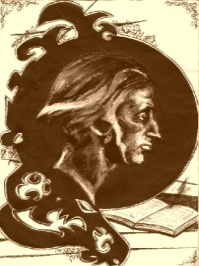 im. ADAMA MICKIEWICZA w NOWYM SĄCZU                      33-300 Nowy Sącz ul. Długosza 2                        Tel. 0-18-444-23-99, tel./fax 0-18-442-09-01                                e-mail: sp1@edu.nowysacz.plZGODA NA UDZIAŁ W XXV MIĘDZYSZKOLNYM KONKURSIE RECYTATORSKIM UTWORÓW A. MICKIEWICZAORAZ OŚWIADCZENIE PRZEDSTAWICIELA USTAWOWEGOWyrażam zgodę na udział mojego dziecka  …………………………………………….........                                                                            imię i nazwisko dzieckaucznia SP nr...... w konkursie na zasadach określonych w regulaminie konkursu.                                                                             ………………………………………………..                                                                                data i czytelny podpis przedstawiciela ustawowegoWyrażam zgodę / nie wyrażam zgody / na przetwarzanie danych osobowych mojego dziecka objętych zgłoszeniem do udziału w konkursie na potrzeby niezbędne do przeprowadzenia konkursu oraz ogłoszenia jego wyników.                                                                               ………………………………………………                                                                                data i czytelny podpis przedstawiciela ustawowegoKLAUZULA DLA UCZESTNIKÓW KONKURSUZgodnie z art. 13 Rozporządzenia Parlamentu Europejskiego i Rady (UE) 2016/679  z dnia 27 kwietnia 2016 roku w sprawie ochrony osób fizycznych w związku z przetwarzaniem danych osobowych i w sprawie swobodnego przepływu takich danych oraz uchylenia dyrektywy 95/46/WE (zwanej dalej RODO):Administratorem Państwa danych osobowych oraz Państwa dziecka biorącego udział w/w konkursie jest Szkoła Podstawowa nr 1 im. Adama Mickiewicza z siedzibą w Nowym Sączu; ul. Długosza 2.Państwa dane osobowe lub dane osobowe Państwa dziecka przetwarzane będą na podstawie art. 6 ust.1 lit. e) RODO w celu przeprowadzenia postępowania konkursowego realizowanego przez Administratora, rozliczeń finansowych, w tym wystawieniu dokumentów księgowych oraz sprawozdawczości finansowej i podatkowej.Administrator może przekazywać Państwa dane lub dane osobowe Państwa dziecka innym podmiotom na podstawie umowy powierzenia przetwarzania danych osobowych, w której gwarantujemy sobie możliwość kontroli poprawności Państwa danych lub danych osobowych Państwa dziecka z obowiązującymi przepisami. Dane te mogą być przekazane następującym podmiotom: podmiotom realizującym usługę elektronicznego dziennika, podmiotom realizującym usługi w zakresie przepisów BHP lub opieki medycznej. Ponadto Administrator jest zobowiązany do przekazywania Państwa danych lub danych osobowych Państwa dziecka nap odstawie bezwzględnie obowiązujących przepisów prawa, w tym na żądanie uprawnionych sądów, organów państwowych i instytucji.Dane osobowe będą przechowywane na czas realizacji konkursu, a także po zakończeniu realizacji tego konkursu zgodnie z obowiązującymi przepisami prawa oświatowego oraz przepisami podatkowymi.Z zastrzeżeniem ograniczeń wynikających z RODO i innych przepisów prawa , posiadają Państwo prawo dostępu do treści swoich danych lub danych osobowych Państwa dziecka oraz prawo ich sprostowania, usunięcia, ograniczenia przetwarzania, prawo do przenoszenia danych osobowych, jeśli są przetwarzane w sposób zautomatyzowany, prawo wniesienia sprzeciwu, a także prawo do cofnięcia zgody w dowolnym momencie, jeżeli przetwarzanie odbywa się na podstawie wyrażonej przez Państwa zgody.Organizator, a zarazem administrator dokłada wszelkich starań, aby dane osobowe były przetwarzane zgodnie z prawem  najwyższą starannością. Jeśli pomimo tego uznają Państwo, że podczas przetwarzania Państwa danych lub danych Państwa dziecka zostały naruszone przepisy RODO, mają Państwo prawo wniesienia skargi do organu nadzoru w rozumieniu RODO. W pozostałych przypadkach podanie przez Państwa danych osobowych jest dobrowolne, jednak niezbędne do wzięcia udziału w konkursie. 